 บันทึกข้อความ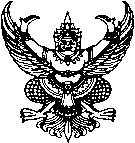 ส่วนราชการ     งานวิเคราะห์ฯ  สำนักปลัดเทศบาล  เทศบาลตำบลโพน  ที่  กส  ๕๔๓๐๑/๑๐๘		วันที่  ๒๘  เดือน  ตุลาคม  พ.ศ.  ๒๕๖๓                                   เรื่อง  ประกาศใช้แผนการดำเนินงาน  ประจำปีงบประมาณ  พ.ศ. ๒๕๖๔-------------------------------------------------------------------------------------------------------------เรียน	หัวหน้าส่วนราชการทุกส่วน		ด้วยเทศบาลตำบลโพน  ได้ดำเนินการจัดทำแผนการดำเนินงาน  ประจำปีงบประมาณ  พ.ศ. ๒๕๖๔  ซึ่งบัดนี้คณะผู้บริหารเทศบาลตำบลโพน  ได้เห็นชอบร่างแผนการดำเนินงานแล้ว		อาศัยความตามระเบียบกระทรวงมหาดไทย  ว่าด้วยการจัดทำแผนพัฒนาองค์กรปกครองส่วนท้องถิ่น  (ฉบับที่  ๒)  พ.ศ.  ๒๕๔๙ และที่แก้ไขเพิ่มเติม จนถึงฉบับปัจจุบัน จึงประกาศใช้แผนการดำเนินงาน  ประจำปี  พ.ศ.  ๒๕๖๔  ตั้งแต่วันที่  ๒๘  ตุลาคม  พ.ศ.  ๒๕๖๓ 		จึงเรียนมาเพื่อโปรดพิจารณาดำเนินการ 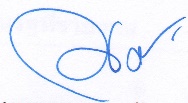 					    (นางณฐอร  การถัก )				           ปลัดเทศบาล  ปฏิบัติหน้าที่		 			  นายกเทศมนตรีตำบลโพนกองคลัง		  	..................................................กองช่าง			..................................................กองสาธารณสุขฯ		..................................................กองการศึกษา	  	..................................................ประกาศเทศบาลตำบลโพนเรื่อง  การจัดทำแผนการดำเนินงาน  ประจำปีงบประมาณ  ๒๕๖๔******************************		ด้วยเทศบาลตำบลโพน  ได้ดำเนินการจัดทำแผนการดำเนินงาน  ประจำปีงบประมาณ  พ.ศ. ๒๕๖๔  ซึ่งบัดนี้คณะผู้บริหารเทศบาลตำบลโพน  ได้เห็นชอบร่างแผนการดำเนินงานแล้ว		อาศัยความตามระเบียบกระทรวงมหาดไทย  ว่าด้วยการจัดทำแผนพัฒนาองค์กรปกครองส่วนท้องถิ่น  (ฉบับที่  ๒)  พ.ศ.  ๒๕๔๙ และที่แก้ไขเพิ่มเติม จนถึงฉบับปัจจุบัน จึงประกาศใช้แผนการดำเนินงาน  ประจำปี  พ.ศ.  ๒๕๖๔  ตั้งแต่วันที่  ๒๘  ตุลาคม  พ.ศ.  ๒๕๖๓  		จึงประกาศมาให้ทราบโดยทั่วกัน			ประกาศ  ณ  วันที่  ๒๘  เดือน  ตุลาคม  พ.ศ.  ๒๕๖๓(นางณฐอร  การถัก)       ปลัดเทศบาล  ปฏิบัติหน้าที่นายกเทศมนตรีตำบลโพนทะเบียนรับ  ประกาศเทศบาลตำบลโพนเรื่อง  การจัดทำแผนการดำเนินงาน  ประจำปีงบประมาณ  ๒๕๖๔ลำดับที่ส่วนราชการผู้รับจำนวน (เล่ม)หมายเหตุ๑สำนักปลัดเทศบาล๒กองคลัง๓กองช่าง๔กองสาธารณสุขฯ๕กองการศึกษา๖๗๘๙๑๐๑๑๑๒๑๓๑๔๑๕๑๖๑๗๑๘๑๙๒๐